Конспект НОД по рисованию в подготовительной группе «Лето» (по замыслу)Материалы: акварель, гуашь, белила, листы бумаги, кисти.I. Организационный момент.ЗагадкаМне тепла для вас не жалко,С юга я пришло с жарой.Принесло цветы, рыбалку,Комаров звенящий рой,Землянику в кузовкеИ купание в реке.(лето) Верно. Сегодня мы поговорим о лете, а всё, потому что веселое, теплое лето, к сожалению, закончилось. На смену ему спешит красавица осень. И мы с тобой непременно должны вспомнить все интересные истории, которые могут произойти летом.II. Основная часть.Выслушать рассказы ребенка о лете.Песенка:Вот оно какое, наше лето,Лето яркой зеленью одето,Лето жарким солнышком согрето,Дышит лето ветерком.Ля-ля-ля ля-ля-ляЛя-ля-ля-ля-ля ля-ля-ля-ляЛя-ля-ля ля-ля-ляЛя-ля-ля-ля-ля ля-ляНа зелёной солнечной опушкеПрыгают зелёные лягушки,И танцуют бабочки-подружки,Расцветает всё кругом.Мы в дороге с песенкой о лете,Самой лучшей песенкой на свете,Мы в лесу ежа, быть может, встретим,Хорошо, что дождь прошёл.Ля-ля-ля ля-ля-ляЛя-ля-ля-ля-ля-ляМы покрыты бронзовым загаром,Ягоды в лесу горят пожаром,Лето, лето жаркое недаром,Лето это хорошо.Ля-ля-ля ля-ля-ляЛя-ля-ля-ля-ля ля-ля-ля-ляЛя-ля-ля ля-ля-ляЛя-ля-ля-ля-ля ля-ляА многие художники очень любили лето и изображали его на своих полотнах.Посмотрите (показ картин)Левитан Исаак Ильич (1860-1900). Июньский день (Лето). 1890-е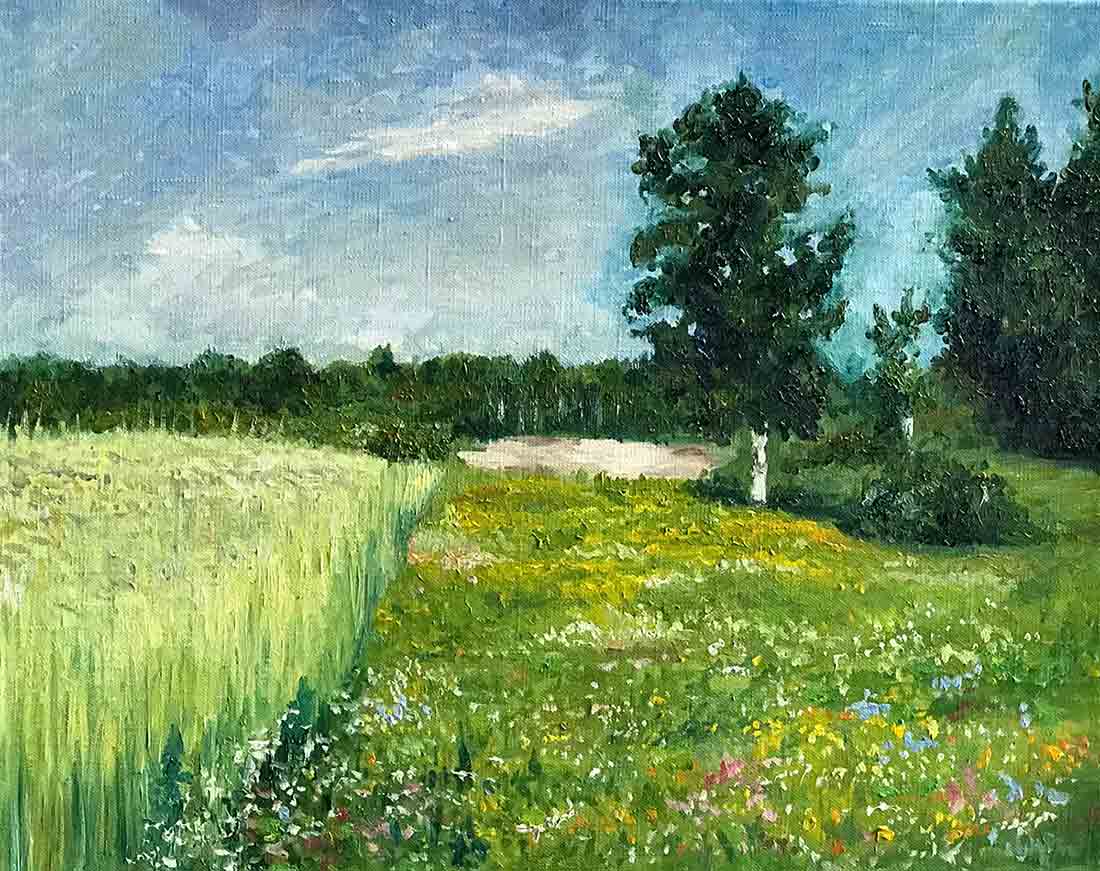 Левитан Исаак Ильич (1860-1900). Летний вечер. Река. 1890-1896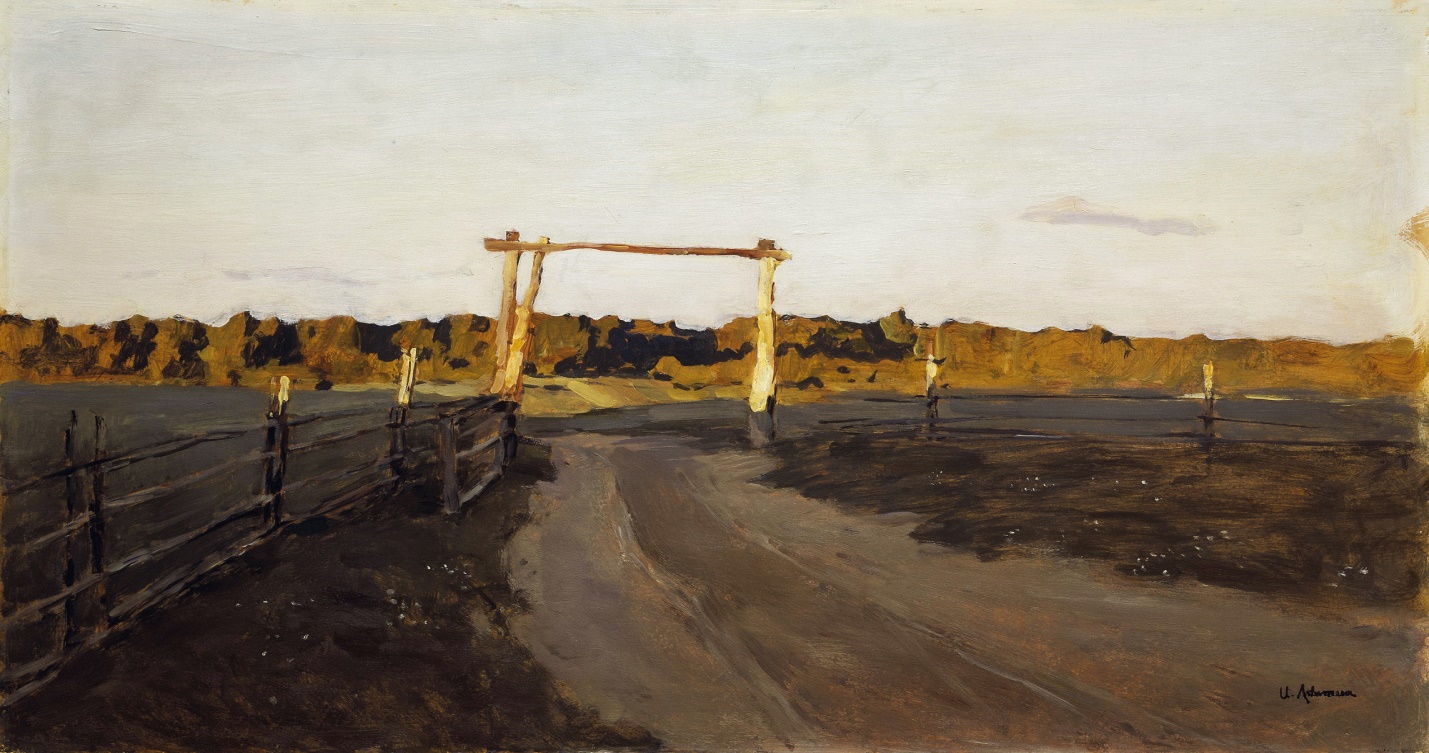 Рылов Аркадий Александрович (1870-1939). Цветистый луг. 1916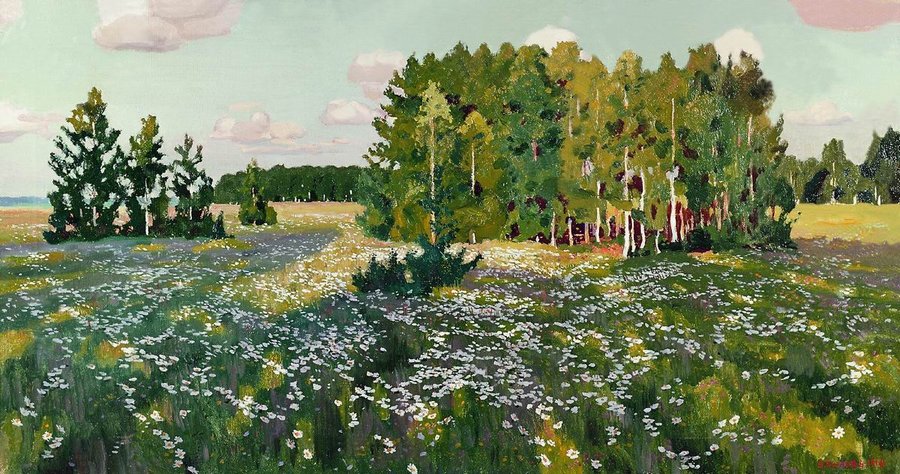 Куинджи Архип Иванович (1842-1910). Радуга. 1900-1905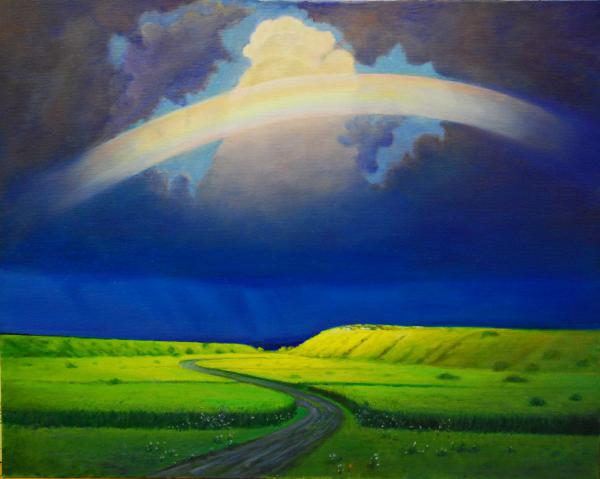 Волков Ефим Ефимович (1844-1920).Поле ромашек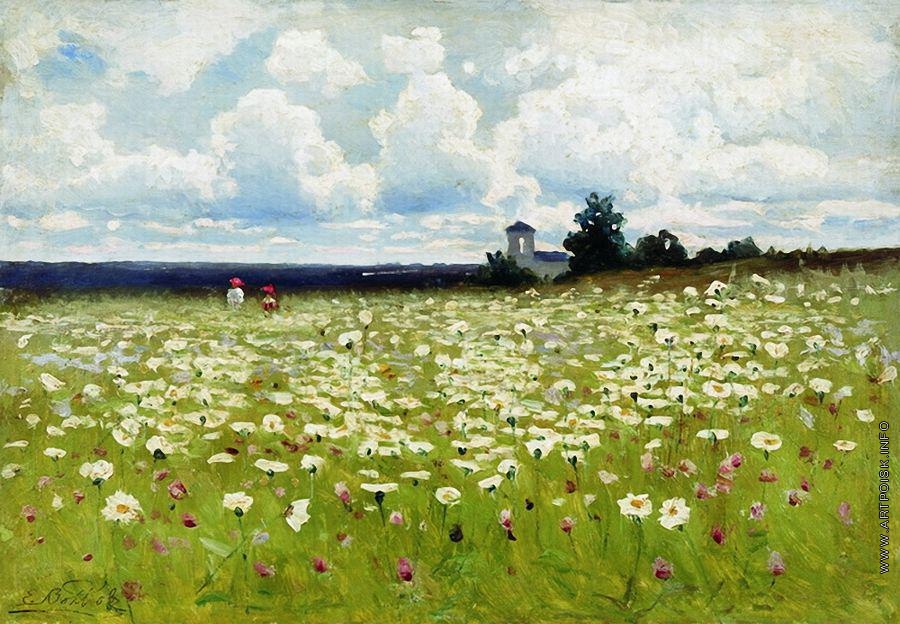 И мы давай тоже нарисуем лето!А какого цвета?Красной краской –Солнце,На газонах розы,А зеленой – поле,На лугах покосы.Синей краской – небо и ручей певучий.А какую краскумы оставим туче?Нарисуем лето –Очень просто это…Самостоятельная работа ребенка под музыку.Родитель оказывает индивидуальную помощь.Как красиво у тебя получилось! А давай назовем твою картину? Ведь все художники называют свои картины.Молодец!!!